Ultraschall – SensorWas sollst du in dieser Übung lernen?Welche Programmblöcke gibt es mit dem Ultraschall Sensor.Wie baut man einen Ultraschall Sensor Block in einem Programm ein.ErklärungZu 1.  Welche Programmblöcke gibt es mit dem Ultraschall Sensor

Der Ultraschall Sensor misst oder vergleicht Entfernungen in Inches oder Zentimeter.  Die Zahl 4 im rechten oberen Bereich des Ultraschall Blockes zeigt dir an, an welchen Anschluss des EV 3 Bricks der Ultraschall Sensor angeschlossen ist.
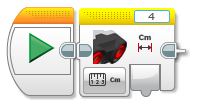 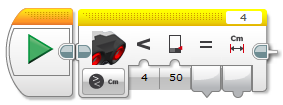 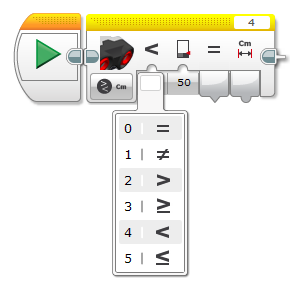 Wenn die Motoren laufen und man auf ein Signal vom Ultraschall Sensor wartet, dann kann man den orangen “Warten” Block verwenden.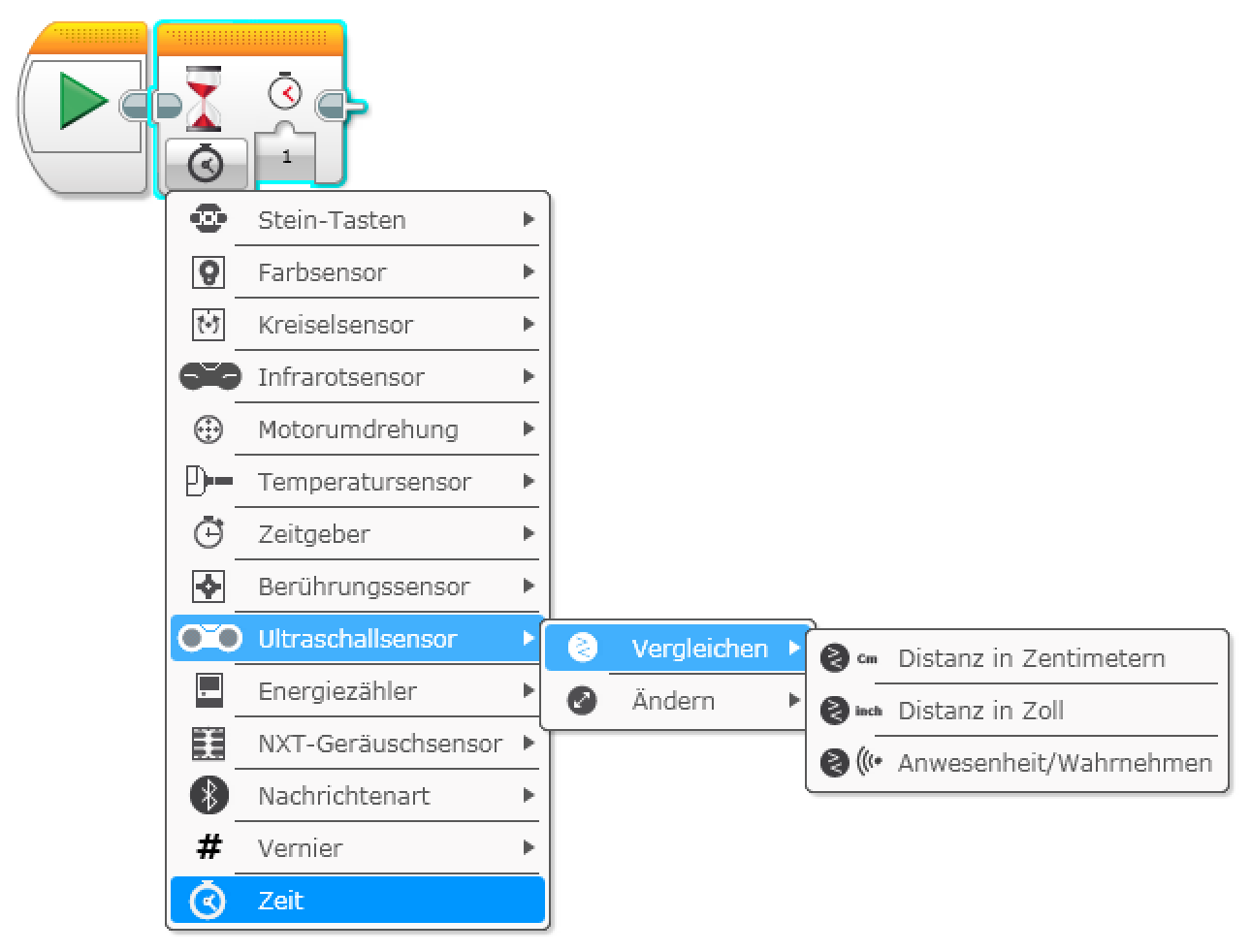 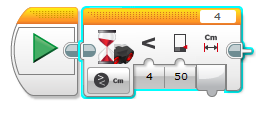 Zu 2.  Wie baut man den Ultraschall Sensor in einem Programm einFahre gerade aus bis der Abstand kleiner als 25 cm ist und dann stoppe die Motoren: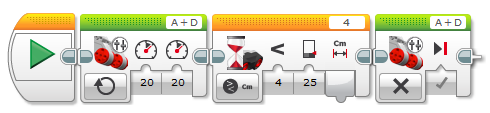 Fahre gerade aus bis der Abstand kleiner als 25 cm ist und dann stoppe die Motoren: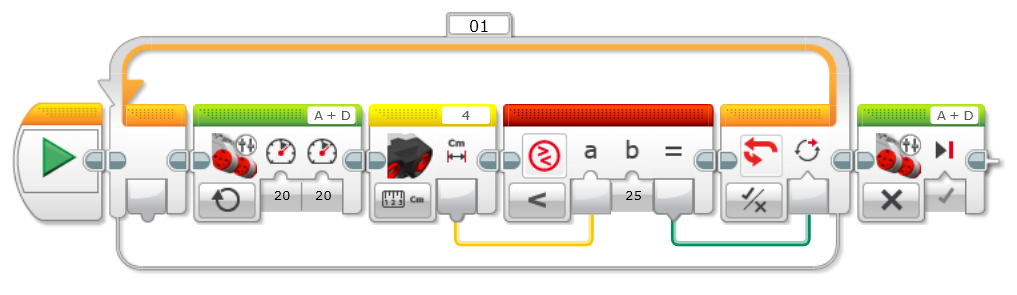 